How to Re-Fashion Your CommunityDr. Karen WeberFoundation for a Green Future and Boston GreenFest karen@foundationforagreenfuture.org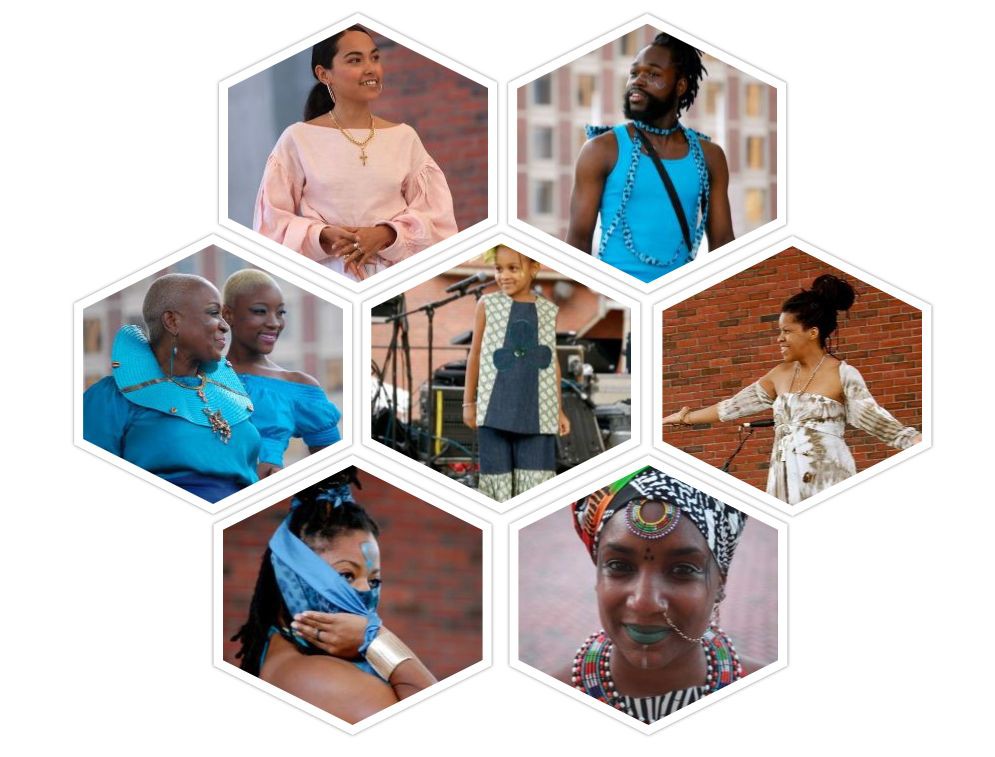 First month: Setting the StageMake teamFind at least one member of the community versed in fashionFind several people interested in fashion or willing to learnEducate each other about EcoFashion and its importanceChoose typeRepurposed fashionUpcycled fashionStylingEcoArt DesignOtherChoose themeBy colorBy natureBy industryOtherFind venue and decide date/time for showSelect designersBy style and/or typeBy availabilityLocalRegionalOtherSeek partners/sponsorsHigh school/trade school teachersCollege professors in fashionCommunity membersStores like Goodwill, SAVERS, Boomerangs, Thrift ShopsSecond month: OutreachCreate an ad/posterWrite and send Press ReleaseEstablish media listConnect with fashion writersMake flyers and/or palm cardsSocial media campaignHead to the streets - farmers markets, churches, hair salons, barber shops, mall, supermarkets, etc.Make sure designers have enough models - if not, recruit!Third month: FinaleFind an MCFind make-up artistsFind hair stylistsFind a DJ or someone to set up the music/audioDress RehearsalShowtimeMake sure designers and models are on site 3 hours ahead of showtimeMake sure MC has script in handHave fun!